                      TARİH:                2547 SAYILI KANUNUN 39. MADDESİ UYARINCA YAPILAN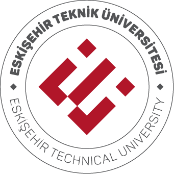  UZUN SÜRELİ GÖREVLEDİRMELERDE HAZIRLANACAK FAALİYET RAPORU                2547 SAYILI KANUNUN 39. MADDESİ UYARINCA YAPILAN UZUN SÜRELİ GÖREVLEDİRMELERDE HAZIRLANACAK FAALİYET RAPORUUNVANI-ADI SOYADIGÖREVLİ OLDUĞU BİRİMGÖREVLENDİRİLDİĞİ ŞEHİR/ÜLKEGÖREVLENDİRME TARİHİGÖREV KONUSUBÖLÜMDE GERÇEKLEŞTİRİLECEK BİLİMSEL TOPLANTIDA FAALİYET RAPORUNU SUNUM TARİHİGÖREV RAPORU:GÖREV RAPORU: